Today we are embarking on a journey called “Believe.” As Christ followers our goal is to become more and more like Jesus. How do we do that? We will learn what it takes by processing three key areas of the Christian life; Thinking Like Jesus, Acting Like Jesus, and Being Like Jesus. Today, we get our feet wet as we take a 10,000-foot view of Believe.Believe ~ Today we begin Believe. If you were not handed a book when you came in today, there is a copy available in the foyer for your household. We are asking that you read this book together as a family each week in preparation for our Sunday sermons.  Included in your bulletin is an envelope. We are asking for a $5.00 donation to help cover the cost of the book. This is a voluntary donation. This envelope will be provided today and next Sunday. Summer Camp ~ It is time once again to start thinking about summer church camp opportunities. Available in the Conference Room are camp brochures. Pick one up today or see Jeanne Philippo. West Side pays 50% of camp registration cost for one week of camp if registered by April 4th. After that we pay 30%. West Side campers can use the code 20Lebanon18.Sermon Notes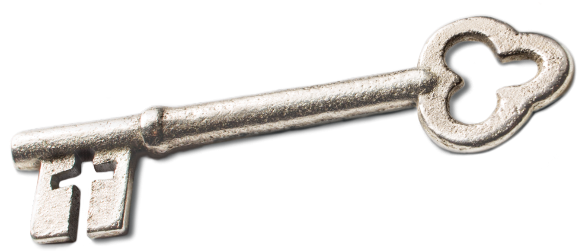 BelieveActs 11:26 (2 Corinthians 3:18)(Page 767 in the Pew Bible)To __________ like __________ is the goalTo __________ like __________ you have to __________ like JesusTo __________ like __________ you have to __________ like Jesus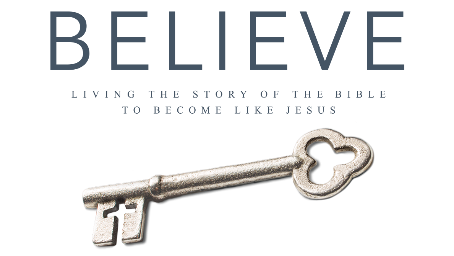 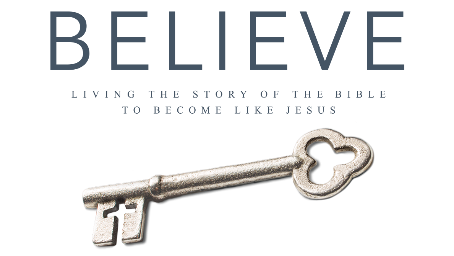 